XMLmind XSL Utility - Online HelpHussein Shafie, XMLmind Software <xfc-support@xmlmind.com>February 29, 2024Table of Contents1. Overview	02. Running XMLmind XSL Utility	02.1. System requirements	02.2. Installation	02.3. Contents of the installation directory	02.4. Starting XMLmind XSL Utility	02.5. XMLmind XSL Utility as a command-line tool	03. Converting an XML document to another format	03.1. Canceling the current conversion process	04. Changing the parameters of a conversion	05. Specifying a conversion	05.1. Specifying the conversion of a DITA topic or map	05.1.1. Reference of the fields found in the DITA tab	05.2. Specifying the conversion of an XHTML page	05.3. Specifying the conversion of DocBook v5.1+ assembly	05.4. Customizing a stock XSLT stylesheet	05.4.1. Using an existing XSLT stylesheet customization	05.4.2. Creating an XSLT stylesheet customization	05.4.3. The "XMLmind XSL Customizer" application	06. User preferences	06.1. The -p command-line option	06.2. General preferences	06.3. Helper applications preferences	06.3.1. The "Helper Application Editor" dialog box	06.4. FOP preferences	06.5. XEP preferences	0A. Variables	0B. XSL-FO processor parameters	01. XMLmind XSL-FO Converter (XFC)	02. Apache FOP	03. RenderX XEP	0C. Using Antenna House Formatter as your XSL-FO processor	0D. Using XMLmind XSL Utility to convert a DocBook 4 document to HTML Help (.chm file)	0E. Support of XInclude in XMLmind XSL Utility	01. OverviewXMLmind XSL Utility is a graphical application (see screenshot) written in Java™ integrating two XSLT engines:Saxon 6, an XSLT 1 transformation engine,Saxon 12, an XSLT 3 transformation engine,and three XSL-FO processors:XMLmind XSL-FO Converter (XFC for short), converts XSL-FO to RTF (Word 2000+), WordprocessingML (Word 2003+), Office Open XML (.docx, Word 2007+) and OpenOffice (.odt, OpenOffice.org 2+),Apache FOP, renders XSL-FO as PDF and PostScript®,RenderX XEP, renders XSL-FO as PDF and PostScript®. (More information about the integration of RenderX XEP in XMLmind XSL Utility.)Out of the box, it allows to convert DocBook 4.x, 5.0, 5.1 and 5.2 including assemblies and XHTML documents to PDF, RTF (can be opened in Word 2000+), WordprocessingML (can be opened in Word 2003+), Office Open XML (.docx, can be opened in Word 2007+) and OpenOffice (.odt, can be opened in OpenOffice/LibreOffice 2+) formats. DITA 1.0, 1.1, 1.2 and 1.3 documents can be converted to even more formats: XHTML 1.0, XHTML 1.1, HTML 4.01, XHTML 5, Web Help, Java™ Help, HTML Help, Eclipse Help, EPUB 2, EPUB 3, PDF, RTF , WordprocessingML, Office Open XML, OpenDocument.A dialog box allows to modify the specifications of existing conversions (example: change the paper.type parameter of the XSLT stylesheet from A4 to USletter) or to add more conversion specifications (example 1: convert DocBook 4 to PostScript® using FOP; example 2: convert TEI to PDF using PassiveTeX).This dialog box also allows to specify the command (Windows example: start "" "%O") which is to be used to preview the result of the conversion.A conversion is basically a two-step process1:Transform the XML input document using the XSLT engine.Process the temporary files created by first step to generate the desired output format.Because step #1 is optional, you may use XMLmind XSL Utility to transform XSL-FO files (generated by your external tool chain) to PDF, PostScript®, RTF, WordprocessingML, Office Open XML and OpenOffice formats.Because step #2 is optional, you may use XMLmind XSL Utility to transform your XML documents to formats such as HTML or Eclipse Help.Because step #2 can be performed using an external command (HTML Help example: hhc.exe) rather than an XSL-FO processor, you may use XMLmind XSL Utility to transform your XML documents to formats such as HTML Help (.chm) or Java™ Help (.jar). Appendix D, Using XMLmind XSL Utility to convert a DocBook 4 document to HTML Help (.chm file) explains how to do this by taking the HTML Help format (.chm) as an example.2. Running XMLmind XSL Utility2.1. System requirementsA Java™ 1.8+ runtime is required to run the XMLmind XSL Utility. Both Oracle Java and OpenJDK are officially supported.XMLmind XSL Utility is officially supported is officially supported on Windows 7/8/10/11 (32-bit or 64-bit), on Linux and on macOS (Intel® or Apple® Silicon processor) 14.x (Sonoma) and on macOS 13.x (Ventura).2.2. InstallationSimply unzip the distribution somewhere. Linux/macOS example:~$ cd /opt
/opt$ unzip /tmp/xslutil-6_4_2.zip
/opt$ ls xslutil-6_4_2
addon/
bin/
doc/
legal.txt
legal/This means that uninstalling XMLmind XSL Utility simply consists in deleting the directory created by unzipping its distribution.2.3. Contents of the installation directoryaddon/Contains XMLmind XML Editor configurations (DITA 1.3, DocBook 4.x, DocBook 5.0, DocBook 5.1+, XHTML) and plug-ins (FOP, Batik, JEuclid, XEP, XFC).bin/xslutil.exe, xslutil-c.batExecutable file and .bat file used to run XMLmind XSL Utility on Windows. More information about xslutil-c.bat in Section 2.5, “XMLmind XSL Utility as a command-line tool”.bin/xslutilShell script used to run XMLmind XSL Utility on the Mac and on Linux.bin/*.jarAll the (non-system) Java™ class libraries needed to run XMLmind XSL Utility.bin/icon/Contains desktop icons for XMLmind XSL Utility.doc/index.htmlPoints to copies of this online help in HTML, PDF, RTF, WordprocessingML, Office Open XML and OpenOffice formats.legal.txt, legal/Contains XMLmind XSL Utility licences as well as the licences and notices attached to the software components used to build XMLmind XSL Utility.2.4. Starting XMLmind XSL UtilityXMLmind XSL Utility is intended to be used directly from the directory created by unzipping its distribution. That is, you can start XMLmind XSL Utility by typing the following command in a command prompt and then, by pressing Enter:C:\> xslutil-6_4_2\bin\xslutilAfter testing that it works, you may want to add a shortcut to C:\xslutil-6_4_2\bin\xslutil.exe on your desktop.On the Mac and on Linux, please type the following command in a terminal, then press Enter:/opt$ xslutil-6_4_2/bin/xslutil &2.5. XMLmind XSL Utility as a command-line toolXMLmind XSL Utility may also be used a command-line tool.Without any command-line arguments, XMLmind XSL Utility is a 100% graphical application.If you pass it the following command-line arguments, XMLmind XSL Utility will perform the conversion without displaying its main window:xslutil conversion_specification_name input_xml_file output_file_or_directoryWindows example corresponding to the figure below:C:\xslutil-6_4_2\bin> xslutil-c dbToDocx E:\tmp\help.xml E:\tmp\help.docxLinux/Mac example:/opt/xslutil-6_4_2/bin$ xslutil dbToDocx /tmp/help.xml /tmp/help.docxThe basic idea here is to use the dialog box to add or edit conversion specifications and then to use the XMLmind XSL Utility command-line to actually perform the conversion. This way you get the best of both worlds.See also Section 6.1, “The -p command-line option”.3. Converting an XML document to another formatFigure 1. The main window of XMLmind XSL Utility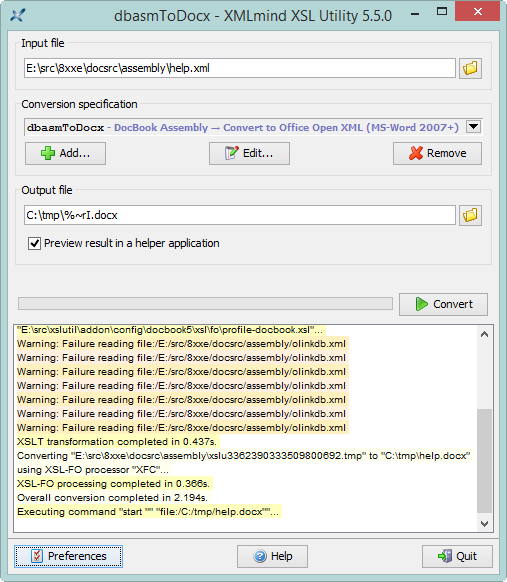 Procedure 1. How to convert an XML document to another formatSpecify the XML document to be converted in the Input file text field.The button next to the text field allows you to choose this XML document using the standard file chooser dialog box.Choose the conversion using the Conversion specification combobox.Specify the output file or directory in the Output file text field.The button next to the text field allows you to choose a save file or a save directory, depending on the conversion selected in step #2. Examples: generating a PDF file requires you to specify a save file; generating Eclipse Help requires you to specify a save directory.Optionally, check the "Preview result in a helper application" checkbox if you want to preview the result of the conversion in a helper application such as Acrobat Reader, Microsoft Word, OpenOffice/LibreOffice, etc. Such helper applications are specified once for all using Preferences, "Helper Applications" section.Click the Convert button.3.1. Canceling the current conversion processAfter the conversion process is started, the Convert button becomes the Cancel button and allows you the stop the conversion.A conversion can be be stopped only after the current conversion step (example: the XSLT transformation step) is complete, therefore clicking the Cancel button generally has not an immediate effect.If you think that the current conversion step has entered an endless loop, click the Cancel button while pressing the Shift key. This will abruptly stop the overall conversion process. After doing that, it is recommended to restart XMLmind XSL Utility as the application may become unstable.4. Changing the parameters of a conversionAlmost all conversions leverage an XSLT transformation, also called an XSLT stylesheet. This XSLT stylesheet almost always supports a large number of parameters. For example, some of such parameters are documented in the following documents:Procedure 2. How to add an XSLT stylesheet parameterSelect the conversion you want to parameterize. Let's suppose you have selected ditaToDocx.Click Edit.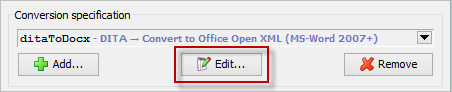 Click the Transform tab.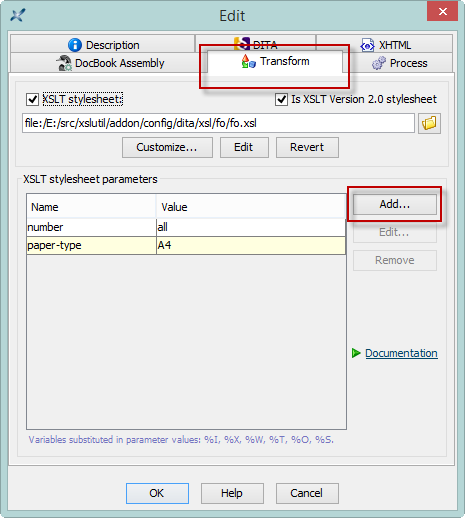 Parameter "paper-type" is set by default to "A4". If you want to change it to "Letter", suffice to select the table row containing "paper-type", click Edit and then type the parameter name and its value using the same dialog box as the one shown below.Now let's suppose to want to add parameter use-note-icon=yes.Click Add.Type the parameter name and its value.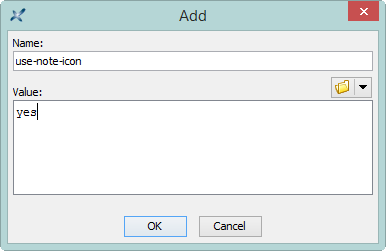 Click OK twice to close the two dialog boxes.Note that conversion ditaToDocx has been modified once for all. You'll not have to add parameter use-note-icon=yes the next time you'll use XMLmind XSL Utility.5. Specifying a conversionFigure 2. Buttons allowing to add, edit and remove conversion specifications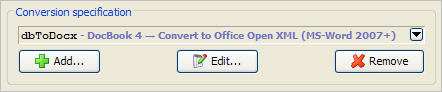 Procedure 3. How to specify a conversionClick the Add button.You may also select a conversion close to the one you intend to add and then click the Edit button to modify it. In such case, do not forget to change the name of the edited conversion specification. By doing so, you'll add a new conversion rather than modify the existing one.Give a name to your conversion specification and specify whether it creates a file or a directory.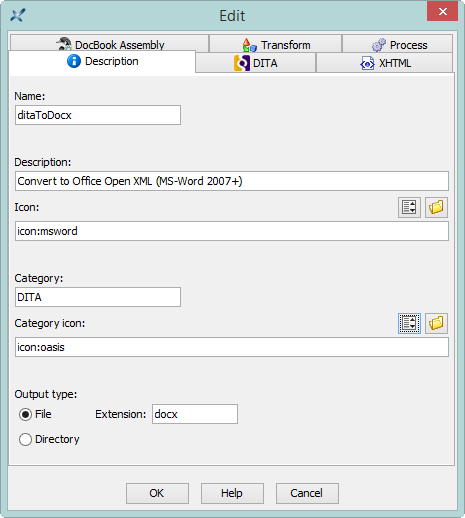 Specify the name of your conversion in the Name text field. This name must be an XML Name, that is, to make it simple, it cannot start with a digit and it cannot contain space characters.Optionally describe what does your conversion in the Description text field.Optionally associate an icon to your conversion.This icon may be selected from a predefined list (button ) or found in an external file (button ).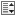 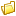 Optionally associate a category to your conversion. Generally, the type of the input document (DocBook, DITA, XHTML, etc) is used as a category.Optionally associate an icon to the category.Check the File radio button if your conversion creates a output file and in such case, specify the standard extension used for such file in the Extension text field.If your conversion requires/creates an output directory, check the Directory radio button. In this case, note that:The output directory will be created if it does not exist. If it exists, the output directory will be made empty before performing the conversion (you'll have to confirm this interactively).You'll need to specify the output directory to the XSLT stylesheet (see the transform step) and/or to the process command (see the process step) by referencing the %O variable in an XSLT style parameter value and/or in the process command.Optional step:If your input document is a DITA topic, map or bookmap, you'll have to check the "Input file is a DITA topic or map" checkbox and fill some of the fields of the DITA tab. More information about this tab in Section 5.1, “Specifying the conversion of a DITA topic or map”.If your input document is is an XHTML 1.0, 1.1 or 5.0 file, you'll have to check the "Input file is XHTML" checkbox and optionally, fill some of the fields of the XHTML tab. More information about this tab in Section 5.2, “Specifying the conversion of an XHTML page”.If your input document is a DocBook v5.1+ assembly (i.e. not a book, chapter, article, etc), you'll have check to the "Input file is a DocBook Assembly" checkbox and optionally, fill some of the fields of the "DocBook Assembly" tab. More information about this tab in Section 5.3, “Specifying the conversion of DocBook v5.1+ assembly”.Specify the transform step, if any.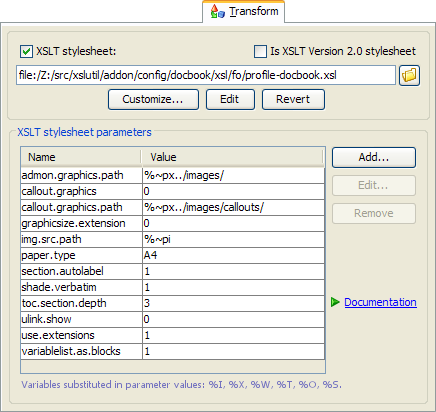 Check the XSLT stylesheet checkbox if your conversion requires the XML input file to be transformed using an XSLT stylesheet.Specify the URL of the XSLT stylesheet in the corresponding text field.The button next to the text field allows you to choose this XSLT stylesheet using the standard file chooser dialog box.Check the "Is XSLT Version 2.0 stylesheet" checkbox if the stylesheet you have chosen conforms to the XSLT Version 2 standard.Optionally, specify one or more XSLT stylesheet parameters by clicking the Add button.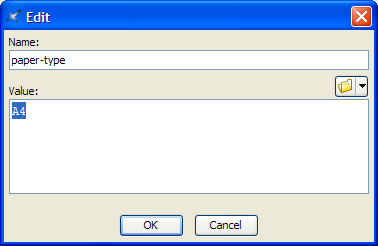 Note that an XSLT stylesheet parameter value may reference one or more of the following variables: %I, %X, %W, %T, %O, %S. (Appendix A, Variables describes all the variables supported by XMLmind XSL Utility.)Specify the process step, if any.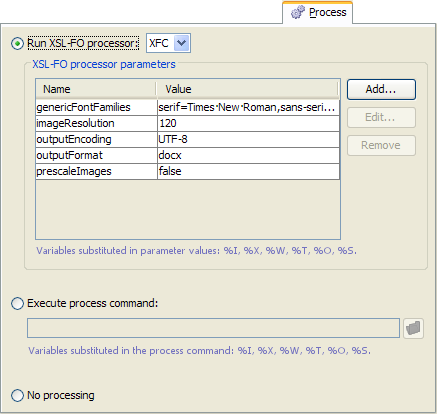 Check the Run XSL-FO processor radio button and select this XSL-FO processor using the corresponding combobox if your conversion requires processing an XSL-FO file generated by the transform step (or specified as the XML input file when the transform step is omitted).Alternatively, check the Execute process command radio button when your XSL-FO processor is not one of the three processors supported by XMLmind XSL Utility (example: Antenna House Formatter; see Appendix C, Using Antenna House Formatter as your XSL-FO processor) or when your conversion requires a specific post-transformation processing (see Appendix D, Using XMLmind XSL Utility to convert a DocBook 4 document to HTML Help (.chm file) for an example of such case).Finally, there are many cases where the transform step is all what you need (examples: conversion to HTML, Eclipse Help). In such case, simply check the No processing radio button.When the Run XSL-FO processor radio button has been checked, optionally specify one or more XSL-FO processor parameters by clicking the Add button.These parameters are documented in Appendix B, XSL-FO processor parameters.Note that an XSL-FO processor parameter value may reference one or more of the following variables: %I, %X, %W, %T, %O, %S. (Appendix A, Variables describes all the variables supported by XMLmind XSL Utility.)5.1. Specifying the conversion of a DITA topic or mapFigure 3. The DITA tab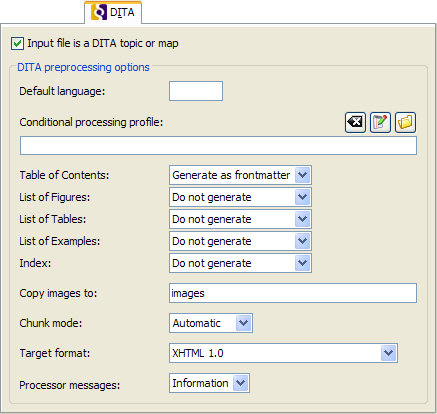 Procedure 4. Minimal specificationCheck the "Input file is a DITA topic or map" checkbox.If you want to generate an HTML-based format (XHTML, HTML Help, etc), specify a relative path in the "Copy images to" field. For example, specify "images".Select the format of the generated document from the "Target format" combobox.5.1.1. Reference of the fields found in the DITA tabDefault languageSpecifies the main language of the document. Examples: en, en-US, fr, fr-CA. This information is needed in order to sort the index entries. By default, this information is taken from the xml:lang attribute of the root element of the topic map (if any, "en" otherwise).Conditional processing profileApply specified conditional processing profile (a .ditaval file) to the topics.The buttons found at the top/right of this field allow respectively to:clear this field;edit, or simply view, the .ditaval file specified in this field;specify the URL of a .ditaval file by selecting it using a file chooser dialog box.Table of ContentsSpecifies whether to automatically generate a Table of Contents and, if a Table of Contents is to be generated, where to generate it. Frontmatter means at the beginning of the document. Backmatter means at the end of the document.This option, like List of Figures, List of Tables, List of Examples and Index, is mainly useful when working with maps or individual topics. When working with a bookmap, the preferred way to specify the location, if any, of a Table of Contents is to do it in the bookmap itself. In all cases, what's specified in the bookmap has priority over the value of this option.List of FiguresSpecifies whether to automatically generate a List of Figures and, if a List of Figures is to be generated, where to generate it.List of TablesSpecifies whether to automatically generate a List of Tables and, if a List of Tables is to be generated, where to generate it.List of ExamplesSpecifies whether to automatically generate a List of Examples and, if a List of Examples is to be generated, where to generate it.IndexSpecifies whether to automatically generate an Index and, if an Index is to be generated, where to generate it.Copy images toCopy the image files referenced in the topics to specified directory. If specified path is relative, it is relative to the output directory.When this field is left empty, the generated document will reference the image files using absolute URLs. This is harmless for PDF, RTF, etc, files because at the end of the conversion process, such files will embed a copy of the image files. However, this is rarely what is wanted for HTML-based formats (XHTML, Java Help, HTML Help, etc).Chunk modeAllowed values are Automatic, Single and None.Chunk Automatic means: ignore the chunk specification found in the topic map and output a single chunk for the print medium; honor the chunk specification for the screen medium.Chunk None means ignore the chunk specification found in the topic map and output a single chunk. As explained above, chunk None is implicit for some formats (PostScript, PDF, RTF, etc),Both the None and Single values may be used to force the generation of a single output file. Chunk Single allows to reuse a map designed to output multiple HTML pages in order to generate a single HTML file or a PDF file.Target formatThe format of the generated document. This format must match the XSLT stylesheet specified in the "XSLT stylesheet" field of the Transform tab:Of course, it is also possible to specify XSLT stylesheets which specialize the above ones.Preprocessor messagesSpecifies the level of verbosity of the DITA preprocessor. Allowed values are (from not verbose to very verbose): None, Information, Verbose, Debug.5.2. Specifying the conversion of an XHTML pageIf the document being converted is an XHTML 1.0, 1.1 or 5.0 file then you must check the "Input file is XHTML" checkbox. Note that if you forget to do this, the conversion will work, but the images referenced in the XHTML input file will all be omitted in the output file and also, all the CSS styles possibly specified in the XHTML input file will be ignored.Figure 4. The XHTML tab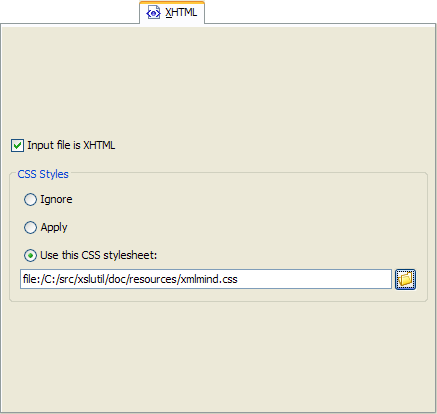 The CSS styles options allow to specify what to do with the CSS styles possibly found in the XHTML input file. (These CSS styles are found in style attributes, style elements and link elements pointing to CSS stylesheets.)IgnoreIgnore all the CSS styles specified in the XHTML input file.ApplyApply to the intermediate XSL-FO file generated by the XHTML XSLT 2 stylesheets all the CSS styles specified in the XHTML input file.This is the default option. It emulates —to a certain extent— how a Web browser typically renders an HTML page.Use this CSS stylesheetIgnore all the CSS styles specified in the XHTML input file. Instead apply to the intermediate XSL-FO file generated by the XHTML XSLT 2 stylesheets all the styles found in specified CSS stylesheet.5.3. Specifying the conversion of DocBook v5.1+ assemblyIf the document being converted is DocBook v5.1+ assembly (i.e. not a book, chapter, article, etc) then you must check the "Input file is a DocBook Assembly" checkbox.Figure 5. The DocBook Assembly tab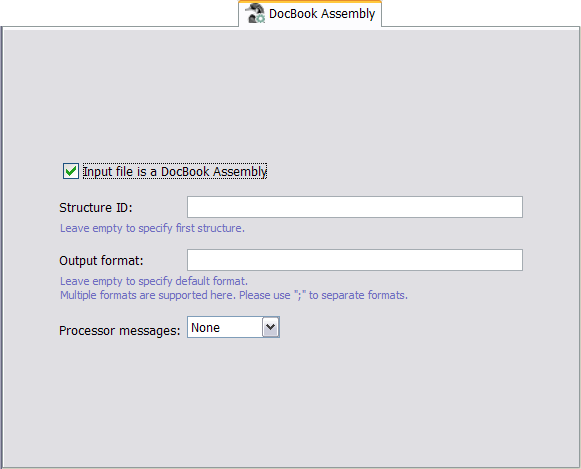 An assembly may contain several structure elements. A structure element may specify several output formats (web, print, etc)2. When this is the case, you'll want to specify which structure you want to convert and also which output format you target.Structure IDThe value of the xml:id attribute of the structure element to be converted. By default, it's the first structure found in the assembly.Output formatOne of the output formats specified in the structure selected using the above "Structure ID" field. By default, it's the value of the defaultformat attribute of the structure if any, the “implicit format” otherwise.The “implicit format” matches output, filterin, filterout elements without any outputformat attribute.Multiple output formats separated by ";" may be specified. For example, "web;print" means output format is "web" OR "print".Preprocessor messagesSpecifies the level of verbosity of the assembly processor. Allowed values are (from not verbose to very verbose): None, Information, Verbose, Debug.5.4. Customizing a stock XSLT stylesheetThe "XSLT stylesheet" frame found at the top of the Transform tab has buttons allowing to easily customize the XSLT stylesheet currently selected.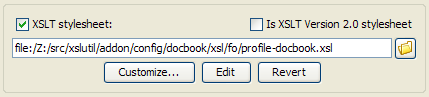 5.4.1. Using an existing XSLT stylesheet customizationIf you already have an XSLT stylesheet customization, simply specify its location by clicking , the "Choose XSLT stylesheet" button.However if you do this, please make sure that your XSLT stylesheet customization imports the stock XSLT stylesheet by using an URL starting with "xslutil-config:". DITA example:xsl:import href="xslutil-config:dita/xsl/fo/fo.xsl"/>5.4.2. Creating an XSLT stylesheet customizationIf you want to create an XSLT stylesheet customization, please proceed as follows:Click Customize.You are prompted for the .xsl save file which is to contain your customization.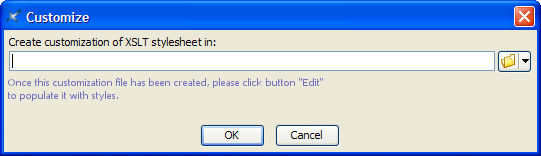 Clicking OK creates a custom XSLT stylesheet based on the currently selected stock XSLT stylesheet.A custom XSLT stylesheet created this way merely imports the original XSLT stylesheet. Example:<xsl:stylesheet xmlns:xsl="http://www.w3.org/1999/XSL/Transform"
                version="1.0">
  <xsl:import href="xslutil-config:docbook/xsl/fo/docbook.xsl"/>
  <!-- REDEFINE PARAMETERS AND ATTRIBUTE-SETS HERE -->
</xsl:stylesheet>Note that it's not possible to create a customization of a custom XSLT stylesheet.Click Edit.If the custom XSLT stylesheet has been created using the Customize button, this button starts the "XMLmind XSL Customizer" application in order to edit it. Otherwise, this button starts a helper application allowing to edit XSLT files.If you have customized an XSLT stylesheet and want to revert to the original XSLT stylesheet, simply click Revert.5.4.3. The "XMLmind XSL Customizer" application5.4.3.1. IntroductionThe "XMLmind XSL Customizer" application is a companion application embedded in XMLmind XML Editor and XMLmind XSL Utility.Figure 6. "XMLmind XSL Customizer" main window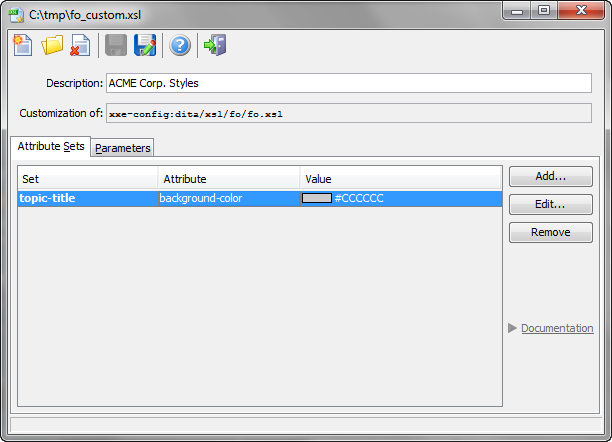 This application is invoked by clicking the Edit XSLT stylesheet button found in XMLmind XML Editor and XMLmind XSL Utility. It allows to modify a custom XSLT stylesheet created by clicking the Customize XSLT stylesheet button found in XMLmind XML Editor and XMLmind XSL Utility.A custom XSLT stylesheet created this way merely imports the stock XSLT stylesheet. Example:<?xml version="1.0" encoding="UTF-8"?>
<?stylesheet-label ACME Corp. Styles?>
<xsl:stylesheet version="2.0" xmlns:xsl="http://www.w3.org/1999/XSL/Transform">
  <xsl:import href="dita-config:xsl/fo/fo.xsl"/>
  <!-- REDEFINE PARAMETERS AND ATTRIBUTE-SETS HERE -->
</xsl:stylesheet>"XMLmind XSL Customizer" is not an XSLT editor. However it allows to:add or change attributes in some of the attribute sets supported by the XSLT stylesheet,change the value of some of the parameters supported by the XSLT stylesheet,and this, without prior knowledge of XSLT.5.4.3.2. ReferenceToolbar buttons New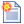 Create a customization of an existing XSLT stylesheet. This button displays the standard file chooser dialog box allowing to choose the XSLT stylesheet for which a customization is to be created. Open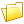 Open a custom XSLT stylesheet previously created by clicking the New button. This button displays the standard file chooser dialog box allowing to choose the custom XSLT stylesheet to be opened. Close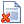 Close currently opened XSLT stylesheet. Save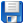 Save the changes made to currently opened XSLT stylesheet. Save As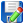 Save currently opened XSLT stylesheet to a different file. Help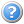 Display this online help. Quit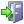 Close "XMLmind XSL Customizer" main window.Information fields about the currently opened XSLT stylesheetDescription:Short description of the currently opened custom XSLT stylesheet. XMLmind XML Editor requires a custom XSLT stylesheet to have such description.Customization of:Read-only text field: URI of the stock XSLT stylesheet for which the currently opened XSLT stylesheet is a customization.Attribute Sets tab buttonsAddAdd an attribute to one of the attribute sets supported by currently opened XSLT stylesheet.This button displays the Add/Edit attribute dialog box. How to use this dialog box is described in the example below.Figure 7. The Add/Edit attribute dialog box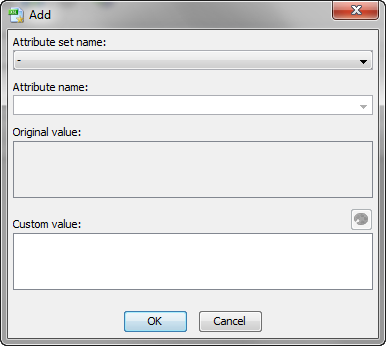 EditModify currently selected attribute.This button displays the Add/Edit attribute dialog box.RemoveRemove currently selected attribute.DocumentationStart the web browser and make it display the page containing the documentation about currently selected attribute. This button is disabled (grayed) when such documentation is not available. For now, only the DocBook XSL Stylesheets provide some documentation for their attribute sets.Parameters tab buttonsAddSet one of the parameters supported by currently opened XSLT stylesheet.This button displays the Add/Edit parameter dialog box. How to use this dialog box is described in the example below.Figure 8. The Add/Edit parameter dialog box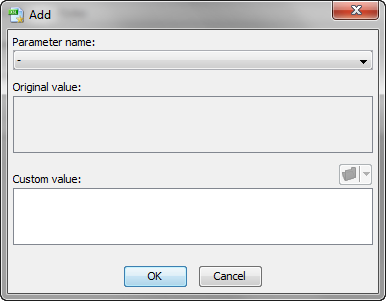 EditModify currently selected parameter.This button displays the Add/Edit parameter dialog box.RemoveRemove currently selected parameter.DocumentationStart the web browser and make it display the page containing the documentation about currently selected parameter. This button is disabled (grayed) when such documentation is not available.Example 1. When converting a DITA map to PDF, give a light gray background to all the topic titlesThis is specified by adding attribute background-color=#CCCCCC to the attribute-set called topic-title.Select the Attribute Sets tab.Click Add. This displays the Add/Edit attribute dialog box.In the "Attribute set name:" combobox, select topic-title.In the "Attribute:" combobox, type "background-color" or select this commonly used attribute from the drop down list.The "Original value:" read-only text field remains empty, indicating that the stock XSLT stylesheet does not specify attribute topic-title/background-color.In the "Custom value:" field, type "#CCCCCC".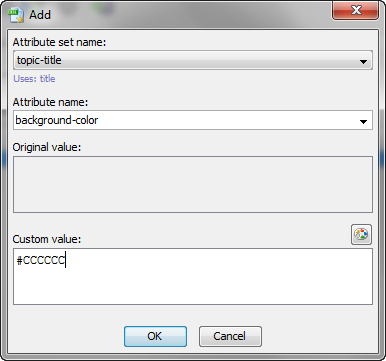 Or more simply, click  "Edit style attribute" and use the background-color editor to specify a light gray color.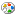 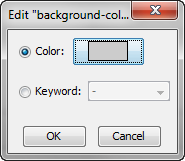 Click OK to close the dialog box.Example 2. When converting a DITA map to PDF, use a 12pt base font sizeThis is specified by setting parameter base-font-size to 12pt.Select the Parameters tab.Click Add. This displays the Add/Edit parameter dialog box.In the "Parameter name:" combobox, select base-font-size.The "Original value:" read-only text field changes to "10pt", which is the value of parameter base-font-size specified in the stock XSLT stylesheet.In the "Custom value:" field, type "12pt".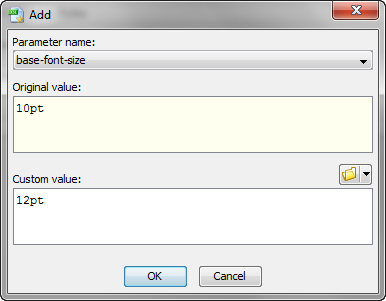 Click OK to close the dialog box.6. User preferencesBy default, the user preferences are stored in the following directory:$HOME/.xfc/ on Linux.$HOME/Library/Application Support/XMLmind/FOConverter/ on the Mac.%APPDATA%\XMLmind\FOConverter\ on Windows. Example: C:\Users\john\AppData\Roaming\XMLmind\FOConverter\.You may delete this directory if you want to restore the “factory settings”.File user_preferences_dir/xslutil.conversions contains the modifications made to the stock conversion specifications and the original conversion specifications personally created by the user. Deleting just this file will have the effect to restore all the stock conversion specifications (db5ToXXX, dbToXXX, xhtmlToXXX, etc) and to delete all the user's original conversion specifications.6.1. The -p command-line optionThe -p command-line option allows to specify a custom user preferences directory. This option may be used when XMLmind XSL Utility is used as a graphical application:/opt$ xslutil-6_4_2/bin/xslutil -p /usr/local/share/xslutil &or when XMLmind XSL Utility is used as a command-line tool:/opt/xslutil-6_4_2/bin$ xslutil -p /usr/local/share/xslutil \
    dbToDocx /tmp/help.xml /tmp/help.docxSpecifying a custom user preferences directory allows to use XMLmind XSL Utility, a convenient graphical application, to configure the conversions of XMLmind XSL Server. For example, if xslsrv/WEB-INF/web.xml contains:<init-param>
  <param-name>customizeDir</param-name><param-value>/etc/xslutil</param-value>
</init-param>then run xslutil -p /etc/xslutil to configure the conversions of XMLmind XSL Server.6.2. General preferencesUse the native file chooser in preference to the multi-platform file chooserIf this toggle is checked, the native file chooser will be used in preference to Java's multi-platform file chooser.Note that file extension filters are not supported when the native file chooser is invoked by Java™.Default: not checked on Windows and on the Mac, disabled (grayed out) on the other platforms.Warn me when the output directory is not emptySome conversion (example: conversion to multi-page HTML, to Eclipse Help) require an output directory rather than an output file. This output directory will be created if it does not exist. However, if it exists, the output directory will be made empty before performing the conversion, which is potentially dangerous. When this option is turned on, you'll have to confirm that you really want to delete all the files contained in the output directory before proceeding with the conversion. We do not recommend to turn this option off.Default: checked.Cache compiled stylesheetsCompiling an XSLT stylesheet may take a few seconds. When this option is turned on, an XSLT stylesheet is compiled the first time it is used and then, it is cached in compiled form for all subsequent uses. Unless you are developing a XSLT stylesheet and testing it with XMLmind XSL Utility, there is no need to turn this option off.Default: checked.Restore stock conversion specificationsClicking this button allows to restore all the stock conversion specifications. The user's original conversion specifications are, of course, left untouched.6.3. Helper applications preferencesFile typesList of file types. Each file type has an associated helper application. This helper application is assumed to be able to open files detected as having this type. A helper application may be a viewer or an editor.The following buttons may be used to modify this list:AddDisplays the "Helper Application Editor" dialog box in order to add a new file type to the list.EditDisplays the "Helper Application Editor" dialog box in order to view or modify selected file type.RemoveRemoves selected file type from the list.Default viewerSpecifies which default viewer to use in case the type of the file to be opened has not been detected. In practice, commands making use of the default viewer typically assumes that it is in fact a Web browser. This implies that these commands assume that a default viewer can open URLs as well as filenames and that it can open text, HTML, GIF, PNG and JPEG files.This field must contain a command line interpreted by the native shell of the platform: cmd.exe on Windows and /bin/sh on the Mac and on Unix.This command line must reference one of these two substituted variables: %U and %F. In principle, %U is replaced by the URL of the file to be opened by the helper application and %F is replaced by a filename. In practice, %U is just a hint meaning: the helper application can open URLs as well as filenames.Default: depends on the platform:On Windows: start "" "%U"On the Mac: open "%U"On Unix: dynamically detected. For example: firefox "%U"The following buttons may be used to modify this field:ResetResets the field to its default value (see above).ChooseDisplays the standard file chooser in order to specify an application (e.g. a .exe or a .bat file on Windows). String " "%F"" is automatically appended to the chosen application.See also Helper applications on the Mac.6.3.1. The "Helper Application Editor" dialog boxThis dialog box allows to view or modify a file type listed in the "Helper applications" preferences sheet.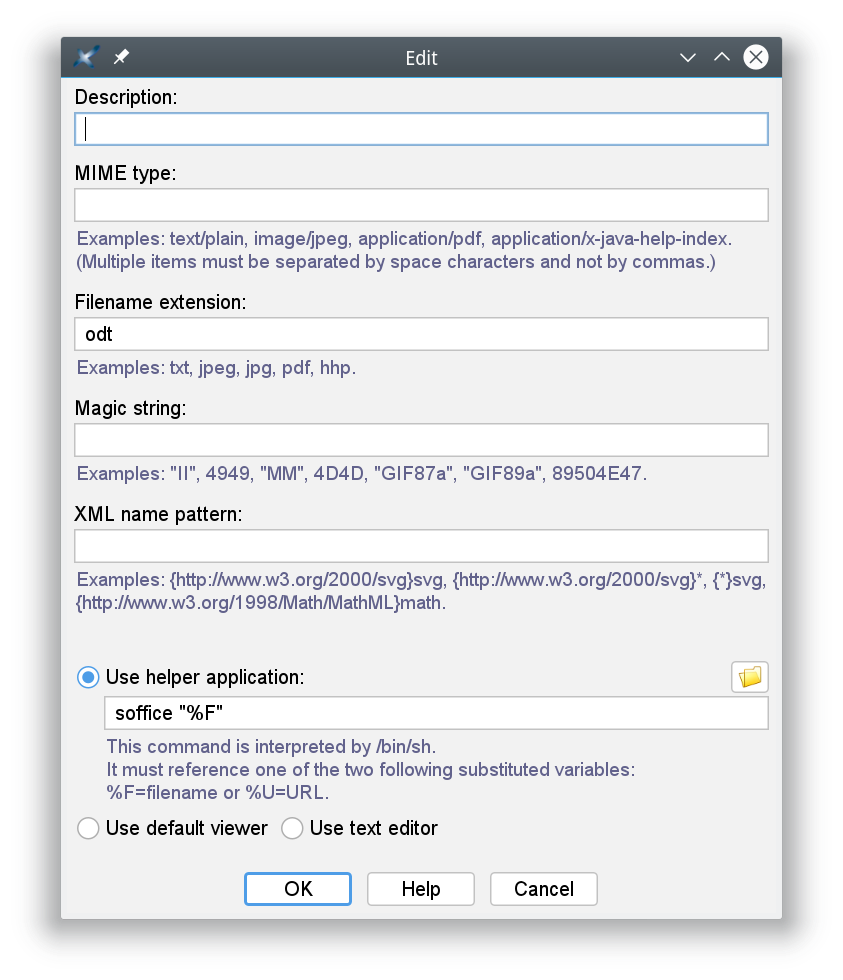 A file type is specified by at least one of the following characteristics:MIME typeThe official (or just well-known) formal name of the file type. Generally returned by Web servers to their client Web browsers. Non-registered MIME types typically start with string "application/x-".A MIME type may end with a wildcard. Example: "image/*" matches "image/gif", "image/jpeg", etc.Examples: text/plain, image/jpeg, application/excel, application/x-java-help-index.Filename extensionIf the filename or URL of a file ends with specified ".extension", then this file is detected as having this file type.An extension may or may not start with a dot. This is unimportant because, in all cases, a leading dot would be automatically stripped.Examples: txt, jpeg, jpg, xls.Magic stringFor some file formats, the first bytes of a file are always the same and therefore, can be considered as being the signature of this file type.If a file starts with specified first bytes, then this file is detected as having this file type. This type of detection is supposed to work like magic, hence the name: ``magic string''.A magic string may be specified by a the hexadecimal representation of a sequence of bytes (example, one of the two TIFF magic strings: 4949) or by a quoted sequence of ASCII characters (same example, one of the two TIFF magic strings: "II").Examples: TIFF: "II" or 4949, "MM"or 4D4D; GIF: "GIF87a", "GIF89a"; PNG: 89504E47; PDF: "%PDF-".XML name patternIf the root element of an XML file has a name which matches specified pattern, then this XML file is detected as having this file type.An XML name pattern follows this syntax:( '{' namespace_URI? '}' )? local_partOne of local_part or namespace_URI may be equal to wildcard "*"Examples: {*}svg, {http://www.w3.org/1998/Math/MathML}:math.Each file type has an associated helper application. This helper application is assumed to be able to open files detected as having this type. A helper application may be a viewer or an editor.DescriptionDescription of the file type. Not mandatory, just recommended. This text is displayed in the File types list of the "Helper applications" preferences sheet.MIME typeOne or more MIME types (see definition above) separated by spaces.Filename extensionOne or more extensions (see definition above) separated by spaces.Magic stringOne or more magic strings (see definition above) separated by spaces.XML name patternOne or more XML name patterns (see definition above) separated by spaces.Use helper applicationThis field must contain a command line interpreted by the native shell of the platform: cmd.exe on Windows and /bin/sh on the Mac and on Unix.This command line must reference one of these two substituted variables: %U and %F. In principle, %U is replaced by the URL of the file to be opened by the helper application and %F is replaced by a filename. In practice, %U is just a hint meaning: the helper application can open URLs as well as filenames.The  Choose Helper Application button displays the standard file chooser in order to specify an application (e.g. a .exe or a .bat file on Windows). String " "%F"" is automatically appended to the chosen application.Use default viewerFiles having specified type are to be opened using the default viewer. The default viewer is specified in the "Helper applications" section of the "Preferences" dialog box.Use text editorFiles having specified type are to be opened using the “default text editor”.6.4. FOP preferencesFigure 9. The "FOP" preferences sheet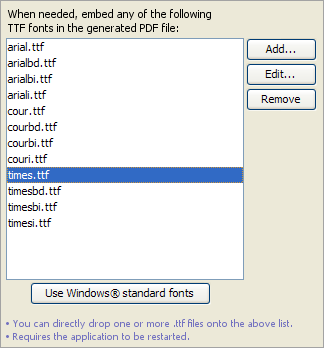 By default, only the 14 built-in fonts: Times, Helvetica, Courier, Symbol and ZapfDingbats are used in the generated PDF. The above preferences sheet allows to specify which custom TrueType (.ttf) fonts are to be embedded in the generated PDF.This facility is useful in the following two cases:The 14 PDF standard fonts (Helvetica, Times, Courier, etc), which are used by default by FOP, have glyphs only for the Western languages. If, for example, you convert a DocBook document written in Russian to PDF, the generated PDF will mainly contain the '#' placeholder character. Fortunately, widely available TTF fonts such as Microsoft® Arial, Times New Roman and Courier New or the DejaVu fonts have glyphs for almost all the languages of the world.Use fonts nicer than the 14 PDF standard fonts.Procedure 5. How to use Times New Roman, Arial and Courier New instead of Times, Helvetica, CourierClick Use Windows® standard fonts.Note that the Use Windows® standard fonts button is grayed if the Arial font is not found in the standard fonts folder of your system.Click OK.Restart XMLmind XSL Utility.Procedure 6. How to choose specific fonts (for example, you want to replace Times fonts by Georgia fonts)Click Add.This displays the following dialog box:Figure 10. The "Choose a TTF font and specify its aliases" dialog box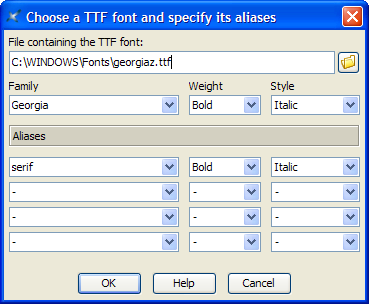 Choose the .ttf file containing font "Georgia".Specify the following alias: serif.Click OK.Click Add.Choose the .ttf file containing font "Georgia Bold".Specify the following alias: serif, Bold.Click OK.Click Add.Choose the .ttf file containing font "Georgia Italic".Specify the following alias: serif, Italic.Click OK.Click Add.Choose the .ttf file containing font "Georgia Bold Italic".Specify the following alias: serif, Bold, Italic.Click OK.Click OK.Doing this automatically creates a standard FOP configuration file in user_preferences_dir/fop/fop.conf. User preferences directory user_preferences_dir is documented in Section 6, “User preferences”.It is recommended to repeat the above steps in order to specify fonts replacing Helvetica, that is, fonts having a sans-serif alias and fonts replacing Courier, that is fonts having a monospace alias.Restart XMLmind XSL Utility.6.5. XEP preferencesXEP preferences are identical to FOP preferences. There are two minor differences though:Some fonts have licensing restrictions that forbid embedding them in a PDF file. RenderX XEP enforces these licensing restrictions, not Apache FOP. XMLmind XSL Utility has currently no way to detect these licensing restrictions, therefore you may follow the above procedure and end up with glyphs still missing in the generated PDF.The standard XEP configuration file is created in user_preferences_dir/xep/xep.conf.A. VariablesThe following variables: %i, %x, %w, %t, %o are the URI counterparts of the variables representing filenames: %I, %X, %W, %T, %O. Examples:If the value of variable %I is C:\Users\john\Documents\doc src\manual.xml, then the value of variable %i is file:/C:/Users/john/Documents/doc%20src/manual.xml.If the value of variable %x is http://docbook.sourceforge.net/release/xsl-ns/1.79.1/fo/docbook.xsl, then the value of variable %X is the empty string.When a variable represents a filename or an URI, the following modifiers allow to refer to a part of this filename or URI. Let's suppose that the value of variable %I is C:\Users\john\Documents\doc src\manual.xml.B. XSL-FO processor parameters1. XMLmind XSL-FO Converter (XFC)Any of the options documented in XMLmind XSL-FO Converter - User's Guide may be specified as a parameter, notably:outputFormatFormat of the output file: rtf, wml, docx or odt. Default: rtf. Note that command-line utility fo2wml automatically sets outputFormat to wml, fo2docx automatically sets outputFormat to docx and fo2odt automatically sets outputFormat to odt.outputEncodingSpecifies the output encoding. Supported values depend on the target output format:For RTF output, supported values are ASCII, Cp1250 (Windows Eastern European), Cp1251 (Windows Cyrillic) and Cp1252 (Windows Latin-1). The default value is Cp1252 (Windows Latin-1).For WML output, all encodings available in the current JVM are supported. The option value may be either the encoding name (e.g. ISO8859_1) or the charset name (e.g. ISO-8859-1). The default value is Cp1252 (Windows Latin-1).For Open XML output (.docx), this option specifies the encoding of XML content in the output document. Supported values are UTF-8 and UTF-16. The default value is UTF-8.For OpenDocument output (.odt), this option specifies the encoding of XML content (files styles.xml and content.xml) in the output document. All encodings available in the current JVM are supported. The option value may be either the encoding name (e.g. ISO8859_1) or the charset name (e.g. ISO-8859-1). The default value is UTF8.imageResolutionDefault image resolution in DPI. A positive integer. Used to compute the intrinsic size of an image, but only when an image file does not contain resolution or absolute size information.Default value: 96.prescaleImagesImage scaling policy. true or false. Default: false.Specify prescaleImages=true to minimize output document size. By default (prescaleImages=false), the original size of images is preserved and scaling directives are inserted in the output document.Note that:Property prescaleImages=true will never create an image which has larger dimensions than the original image. It can only create an image which has smaller dimensions than the original image.Property prescaleImages=true is honored only for true raster graphics. Vector graphics (WMF, EMF) are never prescaled. Pre-rasterized vector graphics (SVG, MathML) are always prescaled (by the competent renderer, e.g. Batik or JEuclid, not by XMLmind XSL-FO Converter itself).genericFontFamiliesMay be used to map the generic font families serif, sans-serif, monospace, fantasy and cursive to actual font families.Syntax:map -> entry [',' entry]*

entry -> generic_family '=' actual_family

generic_family -> 'serif' | 'sans-serif' | 'monospace'
                  | 'cursive' | 'fantasy'Example: "-genericFontFamilies=fantasy=Impact,cursive=Comic Sans MS".The default mapping depends on the output format: the generic font families serif, sans-serif, monospace are mapped to "Times New Roman", Arial, "Courier New" for RTF, WML and Open XML (.docx) and to "DejaVu Serif", "DejaVu Sans", "DejaVu Sans Mono" for OpenDocument (.odt).Note that by default, generic font families fantasy and cursive are not mapped.set.graphic_factory_name.parameter_nameSets parameter parameter_name on graphic factory called graphic_factory_name (case-insensitive). A graphic factory is a software component in charge of processing one or more graphic formats. Examples of such graphic factories: ImageIO, WMF, EMF, SVG, MathML. Only few graphic factories may be parameterized this way.Table B.1. Graphic factory parametersExamples:-set.svg.resolution=300
-set.MathML.mathsize=11
-set.mathml.resolution=300singleSidedLayoutSpecifies single-sided page layout. By default RTF, WML and Open XML (.docx) output documents are given a double-sided page layout regardless of the input document properties. This option may be set to true to force a single-sided page layout.stylesSpecifies the location of an XML file containing the set of user styles to be used during the conversion.This location is an URL in its string form (e.g. "file:///C:/My%20Folder/styles.xfc") or a filename (e.g. "C:\My Folder\styles.xfc"). A relative filename is relative to the current working directory.The XML file must conform to the styles.xsd schema.By default, XMLmind XSL-FO Converter generates only direct formatting (RTF, WordprocessingML, .docx) or automatic styles (.odt).2. Apache FOPAny of the options documented in Apache FOP: Configuration may be specified as a parameter. Example: source-resolution.In addition, the following pseudo-parameters are also supported:3. RenderX XEPAny of the options documented in the XEP User Guide may be specified as a parameter. Example: PS.LANGUAGE_LEVEL.In addition, the following pseudo-parameters are also supported:C. Using Antenna House Formatter as your XSL-FO processorIn the Transform tab, add an XSLT stylesheet parameter specifying that you are using Antenna House Formatter.Figure C.1. DitaToXXX example: add the foProcessor XSLT stylesheet parameter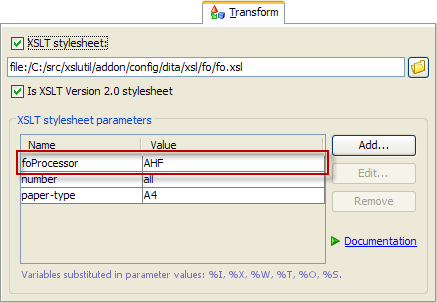 In the Process tab, check the "Execute process command" checkbox and specify a command-line resembling to:"C:\Program Files\Antenna House\AHFormatterV6\AHFCmd.exe" -x 3 -p @PDF -d "%T" -o "%O"Figure C.2. DitaToXXX example: specify the command-line of Antenna House Formatter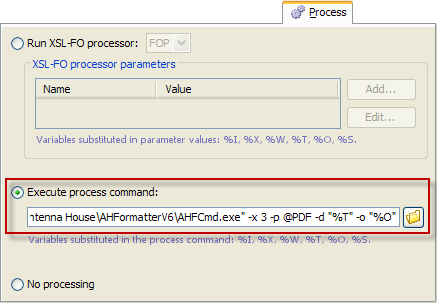 D. Using XMLmind XSL Utility to convert a DocBook 4 document to HTML Help (.chm file)Conversion specification dbToHTMLHelp directly generates a .chm file.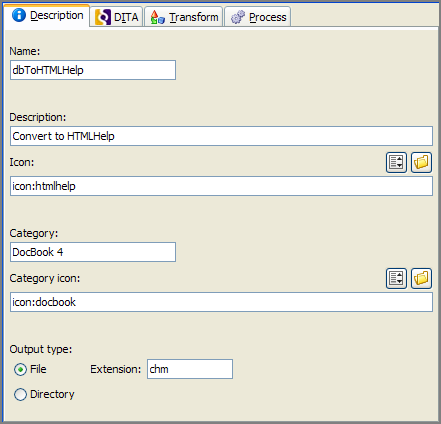 The XSLT stylesheet used to convert DocBook 4 documents is found in XSLUtility_install_dir/addon/config/docbook/xsl/htmlhelp/htmlhelp.xsl.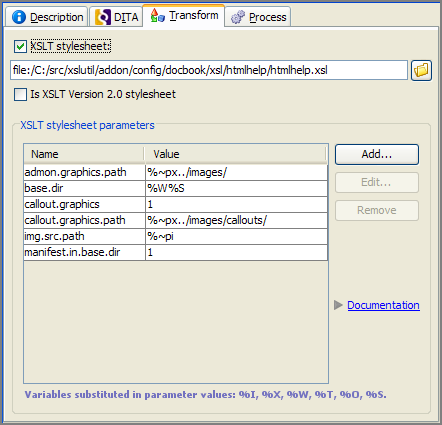 Conversion specification dbToHTMLHelp generates intermediate HTML files in the temporary working directory (variable %W) and not in the directory containing your input file. That's why you have to specify all the following XSLT stylesheet parameters:Other XSLT stylesheet parameters such as callout.graphics=1 are optional.The reference documentation of these parameters is found in DocBook XSL Stylesheet Reference Documentation.Conversion specification dbToHTMLHelp needs to execute a sequence of commands in order to copy some graphics files to the output directory and to run the HTML help compiler, hhc.exe, on the output directory.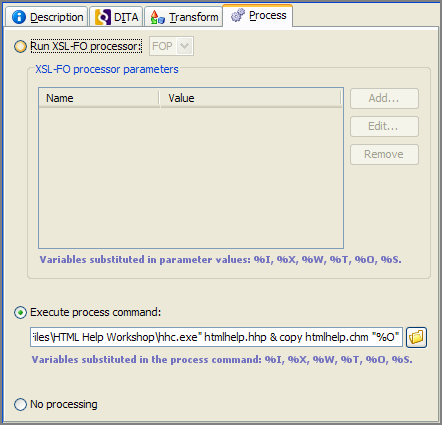 This sequence of commands depends on:the paths of the directories containing the image files referenced by your input document;where hhc.exe (part of HTML Help Workshop) is installed on your computer.Let's suppose:the image files referenced by your input document are found in the screenshots/ subdirectory (relative to your input document);hhc.exe is installed in C:\Program Files\HTML Help Workshop\.mkdir screenshots &
copy "%~pI\screenshots\*.png" screenshots &
mkdir images &
mkdir images\callouts &
copy "%~pX\..\images\*.png" images &
copy "%~pX\..\images\callouts\*.png" images\callouts &
"C:\Program Files\HTML Help Workshop\hhc.exe" htmlhelp.hhp &
copy htmlhelp.chm "%O"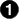 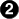 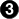 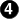 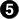 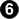 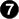 Note that the above sequence of commands works fine because a process command is always executed in the temporary working directory (variable %W).	Create a %W\screenshots\ subdirectory. All the images files referenced by your XML input file will be copied to this subdirectory.	'&' is the command separator on Windows.	Copy all the image files referenced by your XML input file to the %W\screenshots\ subdirectory.	Create an %W\images\ and %W\images\callouts\ subdirectories. All the images files referenced by the DocBook XSL stylesheets will be copied to these subdirectories.In the case of the DocBook XSL stylesheets, these images resources are actually found in an images\ directory, which is a sibling of the directories containing the stylesheets generating HTML Help.	Copy all the image resources referenced by the DocBook XSL stylesheets to the %W\images\ and %W\images\callouts\ subdirectories.	Run the HTML help compiler, hhc.exe, on htmlhelp.hhp, which is the file generated by the DocBook XSL stylesheets.	Doing so creates htmlhelp.chm. Copy this file to the desired output file.E. Support of XInclude in XMLmind XSL UtilityUnlike XMLmind XML Editor, XMLmind XSL Utility delegates to Xerces, its XML parser, the task of transcluding XInclude elements. This means that, compared to XMLmind XML Editor, XMLmind XSL Utility has a number of limitations related to the support of XInclude. The two main limitations are:A XML document cannot include a part of itself. That is, in an xi:include element, the href attribute cannot be empty or missing.The xpointer attribute of an xi:include element cannot refer to the ID of the included element, unlessthe document containing the included element conforms to a DTD (specified in this document using <!DOCTYPE>);OR the ID attribute is xml:id (like in DocBook 51).When this is not the case, you must limit yourself to including the root element (xpointer="element(/1)) of the document modules.About Evaluation EditionDo not be surprised because XMLmind XSL Utility Evaluation Edition generates output containing random duplicate letters. Of course, this does not happen with Professional Edition!About the integration of RenderX XEP in XMLmind XSL UtilityUnlike XMLmind XSL-FO Converter and Apache FOP, RenderX XEP is just pre-installed in XMLmind XSL Utility.The first time you'll try to use this commercial XSL-FO processor, XMLmind XSL Utility will prompt you for the directory where you have installed the RenderX product. This directory must contain RenderX XEP (xep, xep.xml, lib/xep.jar, etc) as well as a valid licence file (license.xml).If you didn't purchase RenderX XEP and wants to give it a try (highly recommended), close the dialog box allowing to finish the installation of XEP in XMLmind XSL Utility, quit XMLmind XSL Utility, then download and install RenderX XEP Trial Edition or RenderX XEP Personal Edition (free to use under certain conditions).Running XMLmind XSL Utility on a computer having a very high resolution (HiDPI) screenXMLmind XSL Utility works fine on computers having very high resolution (HiDPI) screens. For example, it works fine on a Mac having a Retina® screen and a Windows computer having an UHD (“4K”) screen.However, on some Linux computers having HiDPI screens, HiDPI is not automatically detected. You'll have to specify the display scaling factor you prefer using the -putpref command-line option:xslutil -putpref displayScaling 200Preference key displayScaling may be used to globally change the size of all the items comprising the user interface of XMLmind XSL Utility. Its value is a percentage between 100 and 400 or integer -1 which means use system settings.Note that using option -putpref updates the user preferences file. Therefore suffice to specify -putpref once and you are done.FlatLAF as the default Look&Feel on LinuxOn Linux, FlatLAF and its light theme (called "FlatLight") is now used as the default Look & Feel. This is needed because on Linux, the “system” Look & Feel (called "Metal") looks rather outdated.If, for any reason, you prefer to use the “system” Look & Feel, please start xslutil by runningxslutil -putpref lookAndFeelClassName fallbackThis setting is done once for all. If after doing that, you finally prefer to revert to FlatLaf, simply runxslutil -delpref lookAndFeelClassNameImportantOn Windows, make sure to use xslutil-c.bat and not xslutil.exe.About Evaluation EditionDo not be surprised because XMLmind XSL Utility Evaluation Edition generates output containing random duplicate letters. Of course, this does not happen with Professional Edition!CautionMake sure to choose the conversion which matches the document type of your input file. For example, make sure to choose dbToRTF if you want to convert a DocBook 4.x document to RTF. Do not choose db5ToRTF because this will give unexpected results.DocBook 5.1+ supportNote that db5ToXXX conversions work for DocBook 5.0 input files as well as for DocBook 5.1+ input files. However if the DocBook 5.1+ input file contains an assembly (i.e. not a book, chapter, article, etc), then you must use dbasmToXXX conversions instead.TipDo not hesitate to remove all the conversion specifications you don't need. This will unclutter the popup menu displayed by Conversion specification combobox. In order to do this, select the unwanted conversion and then click the Remove button.TipThe filename specified in Output file text field may reference the %I variable. (Appendix A, Variables describes all the variables supported by XMLmind XSL Utility.)For example, let's suppose the Output file text field contains %~pI/rtf/%~rI.rtf. When you'll convert /home/john/docs/manual.xml to RTF, the generated file will be found in /home/john/docs/rtf/manual.rtf. When you'll convert /home/john/docs/primer.xml to RTF, the generated file will be found in /home/john/docs/rtf/primer.rtf.Input documentDocumentation of the XSLT stylesheet parametersDITAXMLmind DITA Converter Manual, XSLT stylesheets parametersDocBookDocBook XSL Stylesheet Reference Documentation by Norman WalshXHTMLParameters of the XSLT stylesheets used to convert XHTML to XSL-FOTipSelect a parameter in the XSLT stylesheet parameters table by clicking on it and then, click the Documentation link to display its online documentation in your Web browser.Unfortunately, the Documentation link is often disabled (``grayed'') because many XSLT stylesheets are not documented and/or do not support any parameter.About the process commandThe process command is evaluated (after all the % variables have been substituted with their values) by cmd.exe on Windows and by /bin/sh on Linux/Mac.The process command may reference one or more of the following variables: %I, %X, %W, %T, %O, %S. (Appendix A, Variables describes all the variables supported by XMLmind XSL Utility.)FormatXSLT StylesheetXHTML 1.0xslutil_install_dir/addon/config/dita/xsl/xhtml/xhtml.xslXHTML 1.1xslutil_install_dir/addon/config/dita/xsl/xhtml/xhtml1_1.xslHTML 4.01xslutil_install_dir/addon/config/dita/xsl/xhtml/html.xslXHTML 5xslutil_install_dir/addon/config/dita/xsl/xhtml/xhtml5.xslWeb Helpxslutil_install_dir/addon/config/dita/xsl/webhelp/webhelp.xslWeb Help containing XHTML 5 pagesxslutil_install_dir/addon/config/dita/xsl/webhelp/webhelp5.xslHTML Help (.chm)xslutil_install_dir/addon/config/dita/xsl/htmlhelp/htmlhelp.xslEclipse Helpxslutil_install_dir/addon/config/dita/xsl/eclipsehelp/eclipsehelp.xslEPUB 2xslutil_install_dir/addon/config/dita/xsl/epub/epub.xslEPUB 3xslutil_install_dir/addon/config/dita/xsl/epub/epub3.xslPostScriptxslutil_install_dir/addon/config/dita/xsl/fo/fo.xslPDFxslutil_install_dir/addon/config/dita/xsl/fo/fo.xslOpenOffice (.odt, OpenOffice.org 2+)xslutil_install_dir/addon/config/dita/xsl/fo/fo.xslRTF (MS-Word 2000+)xslutil_install_dir/addon/config/dita/xsl/fo/fo.xslWordprocessingML (MS-Word 2003+)xslutil_install_dir/addon/config/dita/xsl/fo/fo.xslOffice Open XML (.docx, MS-Word 2007+)xslutil_install_dir/addon/config/dita/xsl/fo/fo.xslXSL-FOxslutil_install_dir/addon/config/dita/xsl/fo/fo.xslConverting plain HTML (that is, not XHTML) filesXMLmind XSL Utility does not support converting plain HTML (that is, not XHTML) files. However XMLmind XSL Server does. Therefore when XMLmind XSL Utility is used to configure the conversions of XMLmind XSL Server, possibly using the -p command-line option, then also check "Input file is XHTML" when the input file is plain HTML.TipClicking Edit while keep the Shift key pressed allows to start a helper application rather than the "XMLmind XSL Customizer" application.What are attribute sets and parameters?XSLT stylesheets are often (but not always) parameterized by the means of:Parameters. DocBook XSL stylesheet example:<xsl:param name="paper.type">USletter</xsl:param>	The name of the parameter is "paper.type".	The value of the parameter is literal string "USletter".Attribute sets. DocBook XSL stylesheet example:<xsl:attribute-set name="monospace.verbatim.properties"
                   use-attribute-sets="verbatim.properties monospace.properties">
  <xsl:attribute name="text-align">start</xsl:attribute>
  <xsl:attribute name="wrap-option">no-wrap</xsl:attribute>
</xsl:attribute-set>	The name of the attribute set is "monospace.verbatim.properties".	This attribute set includes two other attribute sets: verbatim.properties and monospace.properties.	This attribute set directly contains attribute text-align="start".	This attribute set directly contains attribute wrap-option="no-wrap".An attribute set can contain any attribute. However attribute sets are mainly used in XSLT stylesheets which generate XSL-FO. The XSL-FO intermediate file generated by the XSLT stylesheet is then processed by programs such as Apache FOP, RenderX XEP, Antenna House XSL Formatter, XMLmind XSL-FO Converter, etc, in order to create the deliverable: PDF, PostScript, RTF, .docx, .odt, etc. The attribute sets are used in this case because they are the only way to influence the look of the deliverable. Such attribute sets contain standard XSL-FO presentation attributes (very similar to the CSS properties): color, font-family, line-height, margin-left, etc.TipBecause "XMLmind XSL Customizer" is an (embedded) application and not a modal dialog box, you can keep it open while converting an XML document in XMLmind XML Editor or in XMLmind XSL Utility. This allows to experiment with attribute sets and parameters until you are satisfied with the result of the conversion.NoteXMLmind XSL Customizer is designed for users who cannot “program in XSLT”. These users are expected to enter literal values, not XSLT elements, in the Custom value field. For example, they are expected to enter something like:20ptas the value of the font-size attribute, and not something like:<xsl:value-of select="$body.font.master * 2"/>
<xsl:text>pt</xsl:text>However, if the user happens to know what she/he is doing and nevertheless enters one or more XML nodes in the Custom value field, then XMLmind XSL Customizer will ask her/him to confirm that this is really what she/he wants and make it work.NoteXMLmind XSL Customizer is designed for users who cannot “program in XSLT”. These users are expected to enter literal values, not XSLT elements, in the Custom value field. For example, they are expected to enter something like:40ptas the value of the body.start.indent parameter, and not something like:<xsl:value-of select="$body.font.master * 4"/>
<xsl:text>pt</xsl:text>However, if the user happens to know what she/he is doing and nevertheless enters one or more XML nodes in the Custom value field, then XMLmind XSL Customizer will ask her/him to confirm that this is really what she/he wants and make it work.Converting DITA documents to HTML HelpIn addition to letting you specify which external applications are launched when "Preview result in a helper application" is checked, this preferences sheet also lets you specify the location of hhc.exe, an external tool, which is required to convert DITA documents to HTML Help.Helper applications on the MacWhen an application, that is, a folder having a name ending with hidden suffix ".app", containing a package bundle, has been selected by the user, the Choose Helper Application button automatically prepends "open -W -n -a " to chosen .app folder. Example: "open -W -n -a /Applications/Inkscape "%F"".Options "-W -n" mean: start a new instance of the application and wait until this instance has exited. These options are required when the helper application is used to edit the content of an element, the content of an attribute or the whole document.Which text editor?This text editor to be used is the helper application associated to the "text/plain" MIME type. If such association has not been defined, the standard text editor of the platform is automatically used (e.g. on Windows, it's notepad).TipOn Windows, for permissions reasons, there is no way to pick a font file from the "C:\Windows\Fonts\" folder using the standard file chooser. Therefore the only way to register with Apache FOP a font found in "C:\Windows\Fonts\" is to drag its file from the Windows file manager and to drop it onto the list found in the "FOP" preferences sheet (see above figure).However, after you do this, do not forget to select each entry added by the drop action and then click Edit to possible change or complement what's have been automatically specified there.Using in XSL Utility an existing FOP configuration fileThe location of an existing Apache FOP configuration file may be specified to XSL Utility by the means of Java™ system property or environment variable XXE_FOP_CONFIG. The value of this variable is an URL or an absolute file path. Examples: -DXXE_FOP_CONFIG=http://localhost/~john/fop/fop.conf (Java™ system property), set XXE_FOP_CONFIG=C:\Users\john\misc\fop\fop.conf (Windows environment variable).Using in XSL Utility an existing XEP configuration fileThe location of an existing RenderX XEP configuration file may be specified to XSL Utility by the means of Java™ system property or environment variable XXE_XEP_CONFIG. The value of this variable is an URL or an absolute file path. Examples: -DXXE_XEP_CONFIG=http://localhost/~john/xep/xep.conf (Java™ system property), set XXE_XEP_CONFIG=C:\Users\john\misc\xep\xep.conf (Windows environment variable).VariableSubstituted inValue%IOutput file field, XSLT stylesheet parameter value, XSL-FO processor parameter value, process command.The input file.%XXSLT stylesheet parameter value, XSL-FO processor parameter value, process command.The XSLT stylesheet file.When there is no transform step or when the XSLT stylesheet is not located on the local file system, the value of this variable is the empty string.Note that the value of variable %X may be the empty string and that, at the same time, the value of variable %x may be a valid URI. See the URI counterparts below.%WXSLT stylesheet parameter value, XSL-FO processor parameter value, process command.A temporary working directory always created by a conversion, just in case it could be useful.Not available when the "Input file is a DITA topic or map" checkbox is checked.%TXSLT stylesheet parameter value, XSL-FO processor parameter value, process command.The temporary file generated by the transform step.This temporary file is created in the directory of the input file, that is %~pT is equal to %~pI (see modifiers below). This implies that you must have the write permissions on the directory containing the input file.Remarks:When there is no transform step, the value of this variable is the empty string.When there is no process step and when the conversion does not require/create an output directory, the transform step directly generates the output file (variable %O). In such case, variable %T is still defined, but it is not actually used.This variable is always equal to %~pO%S%~rO.fo when the "Input file is a DITA topic or map" checkbox is checked.%OXSLT stylesheet parameter value, XSL-FO processor parameter value, process command, preview command.The output file or directory.%SEverywhere: output file field, XSLT stylesheet parameter value, XSL-FO processor parameter value, process command, preview command.Portable filename separator: '\' on Windows, '/' on all the other platforms.ModifierDescriptionExample~pParent directory.%~pI = C:\Users\john\Documents\doc src%~pi = file:/C:/Users/john/Documents/doc%20src/ (note the trailing '/')~nBasename of the file, including the extension.%~nI = manual.xml%~ni = manual.xml~rBasename of the file, without the extension.%~rI = manual%~ri = manual~eFile extension, if any.%~eI = xml%~ei = xmlgraphic_factory_nameparameter_nameValueDefaultDescriptionSVGresolutionDPI, positive integer192Resolution used to convert SVG vector graphics to PNG raster images.MathMLresolutionDPI, positive integer288Resolution used to convert MathML equations (may be seen as vector graphics) to PNG raster images.MathMLmathsizept, positive integer12The base font size of MathML equations.ParameterValueDescriptionrendererpdf | ps | pcl | svg | xml | mif | txtSpecifies which renderer to use.If this pseudo-parameter is absent, which renderer to use is guessed from the extension of the output file name.configurationAbsolute URL or filenameSpecifies the absolute URL or filename of a FOP user configuration file. Such configuration files are useful to specify font metrics, hyphenation files, etc. See also Section 6.4, “FOP preferences”.ParameterValueDescriptionOUTPUT_FORMATpdf | ps | xps | afp | svg | html | ppml | xep(Support of the AFP, Microsoft XPS, PPML, HTML and SVG formats requires getting the corresponding add-ons from RenderX.)Specifies the target format of XEP.If this pseudo-parameter is absent, which target format to use is guessed from the extension of the output file name.Conversion NameParameter NameParameter ValueditaToXXXfoProcessorAHFdbToXXXaxf.extensions1db5toXXXaxf.extensions1xhtmlToXXXfoProcessorAHFNameValueadmon.graphics.path%~px../images/base.dir%W%Scallout.graphics.path%~px../images/callouts/img.src.path%~pimanifest.in.base.dir1